 7 Day Food and Mood DiaryExercise Aims:			Weight Loss			Muscle Gains			Increased Definition			Increased Strength			Increased Aerobic Fitness			Increased FlexibilityAre there any other specific short term goals you desire from your training?__________________________________________________________________________________________________________________________________________________________________________________________________________________________________________________________________________________________________________________________________________________________________________________________________________________________Are there any other specific long term goals you desire from your training?__________________________________________________________________________________________________________________________________________________________________________________________________________________________________________________________________________________________________________________________________________________________________________________________________________________________Are there any specific body parts you wish to target in your training?__________________________________________________________________________________________________________________________________________________________________________________________________________________________________________________________________________________________________________________________________________________________________________________________________________________________DayWaking – 9amWaking – 9amWaking – 9am9am – 12pm9am – 12pm9am – 12pm12pm – 3pm12pm – 3pm12pm – 3pm3pm – 6pm3pm – 6pm3pm – 6pm6pm - Sleep6pm - SleepMondayRate 1-2 hours after food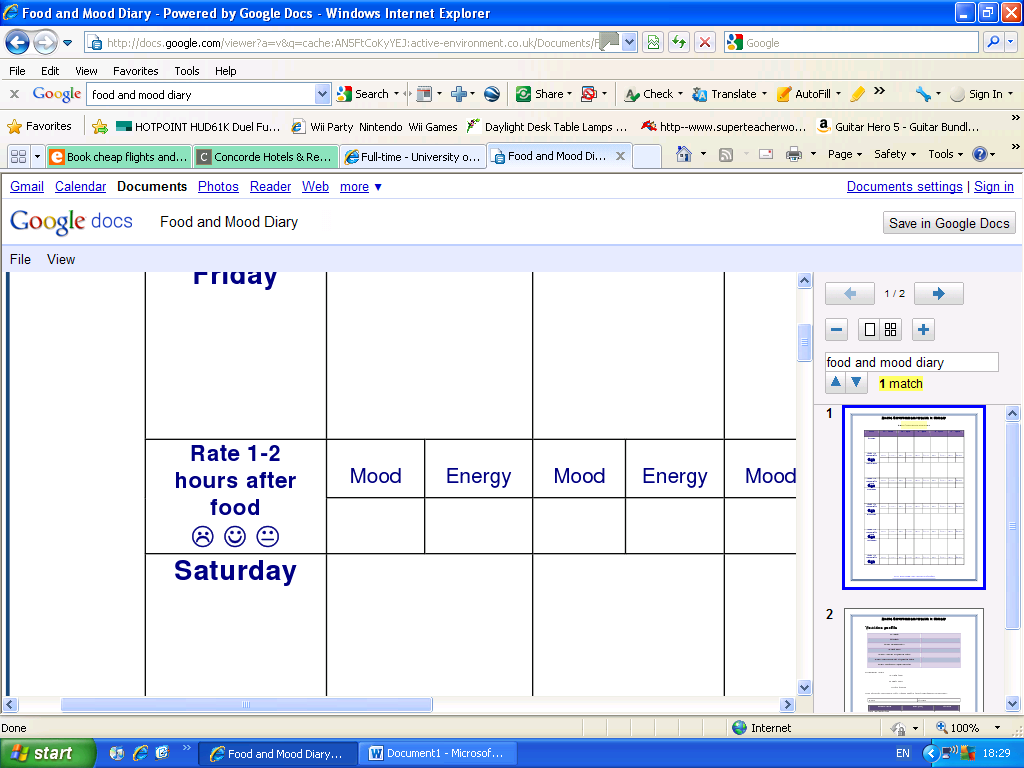   MoodEnergyEnergyMoodEnergyEnergyMoodEnergyEnergyMoodEnergyEnergyMoodEnergyRate 1-2 hours after foodTuesdayRate 1-2 hours after food  Mood  MoodEnergy  Mood  MoodEnergy  Mood  MoodEnergy  Mood  MoodEnergy  MoodEnergyRate 1-2 hours after foodWednesdayRate 1-2 hours after food  Mood  MoodEnergy  Mood  MoodEnergy  Mood  MoodEnergy  Mood  MoodEnergy  MoodEnergyRate 1-2 hours after foodThursdayRate 1-2 hours after food  Mood  MoodEnergy  Mood  MoodEnergy  Mood  MoodEnergy  Mood  MoodEnergy  MoodEnergyRate 1-2 hours after foodFridayRate 1-2 hours after food  Mood  MoodEnergy  Mood  MoodEnergy  Mood  MoodEnergy  Mood  MoodEnergy  MoodEnergyRate 1-2 hours after foodSaturdayRate 1-2 hours after food  Mood  MoodEnergy  Mood  MoodEnergy  Mood  MoodEnergy  Mood  MoodEnergy  MoodEnergyRate 1-2 hours after foodSundayRate 1-2 hours after food  Mood  MoodEnergy  Mood  MoodEnergy  Mood  MoodEnergy  Mood  MoodEnergy  MoodEnergyRate 1-2 hours after foodProfileHeight:Weight:Body Mass Index:Workouts per week:Average Duration per workout:Participation in any Sports: